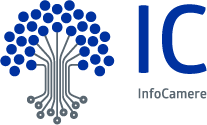 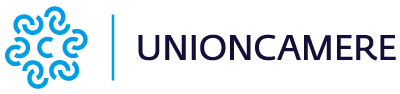 Comunicato stampaMOVIMPRESE - NATALITA’ E MORTALITA’ DELLE IMPRESE ITALIANE REGISTRATE ALLE CAMERE DI COMMERCIO - III TRIMESTRE 2023Imprese: bilancio anagrafico attivo tra luglio e settembre (+15.400)Più aperture e meno chiusure rispetto al 2022 ma la vitalità del sistema imprenditoriale resta molto contenuta Roma, 23 ottobre 2023 – Lieve ripresa della vitalità del sistema imprenditoriale italiano nel trimestre estivo. Tra luglio e settembre il Registro delle imprese delle Camere di Commercio – sulla base di  Movimprese, l’analisi trimestrale condotta da Unioncamere e InfoCamere – ha rilevato un saldo attivo di 15.407 attività economiche (+0,26% rispetto alla fine di giugno), come differenza tra 59.236 nuove iscrizioni e 43.8299 cessazioni di attività (tutti i dati sono disponibili all’indirizzo https://www.infocamere.it/Movimprese).In termini assoluti, il risultato del trimestre riflette una vitalità contenuta del sistema imprenditoriale: il saldo si colloca al di sotto della media degli ultimi dieci anni e i due flussi di aperture e chiusure si segnalano tra i meno brillanti del periodo.Il segno positivo contraddistingue tutte le regioni e tutte le macro-aree del Paese, con il Lazio in evidenza per tasso di crescita sul trimestre precedente (+0,44%) grazie alla spinta di Roma (+0,5%). In termini assoluti, tuttavia, l’espansione maggiore della base imprenditoriale ha riguardato la Lombardia (+3.334 imprese pari a un tasso di crescita dello 0,35%), dove Milano realizza una performance (+0,49%) in linea con quella della capitale del Paese.Quasi un quarto del saldo è appannaggio del settore delle costruzioni (4.213 imprese in più rispetto alla fine di giugno, pari a una crescita dello 0,5%) ma il tasso più sostenuto si segnala per le attività professionali, scientifiche e tecniche (+1,1% corrispondente a 2.597 attività in più nel trimestre). In evidenza anche le attività di alloggio e ristorazione: +2.825 unità, corrispondenti a una crescita dello 0,62% rispetto alla fine di giugno. Al palo i settori del commercio e delle attività manifatturiere, entrambi con un tasso di crescita inferiore allo 0,1% mentre (unico tra tutti i settori) finisce in campo negativo quello dell’agricoltura, silvicoltura e pesca (-0,1%).Un’impresa su tre (19.929) nasce nella forma di società di capitale che, anche in questo trimestre, si conferma la formula organizzativa più dinamica (+0,68% il tasso di crescita, pari a un saldo tra entrate e uscite che si attesta a 12.658 unità, l’82% dell’intero saldo trimestrale). In termini assoluti, l’impresa individuale (con 35.531 iscrizioni nel trimestre) resta la principale forma organizzativa scelta dai neo-imprenditori ma, a fronte delle 31.596 chiusure rilevate nel periodo, contribuisce al bilancio trimestrale con sole 3.935 unità (pari a un tasso di crescita trimestrale del +0,13%).  LE PRINCIPALI EVIDENZE DEL III TRIMESTRE 2023Iscrizioni e cessazioniAnni 2013 – 2023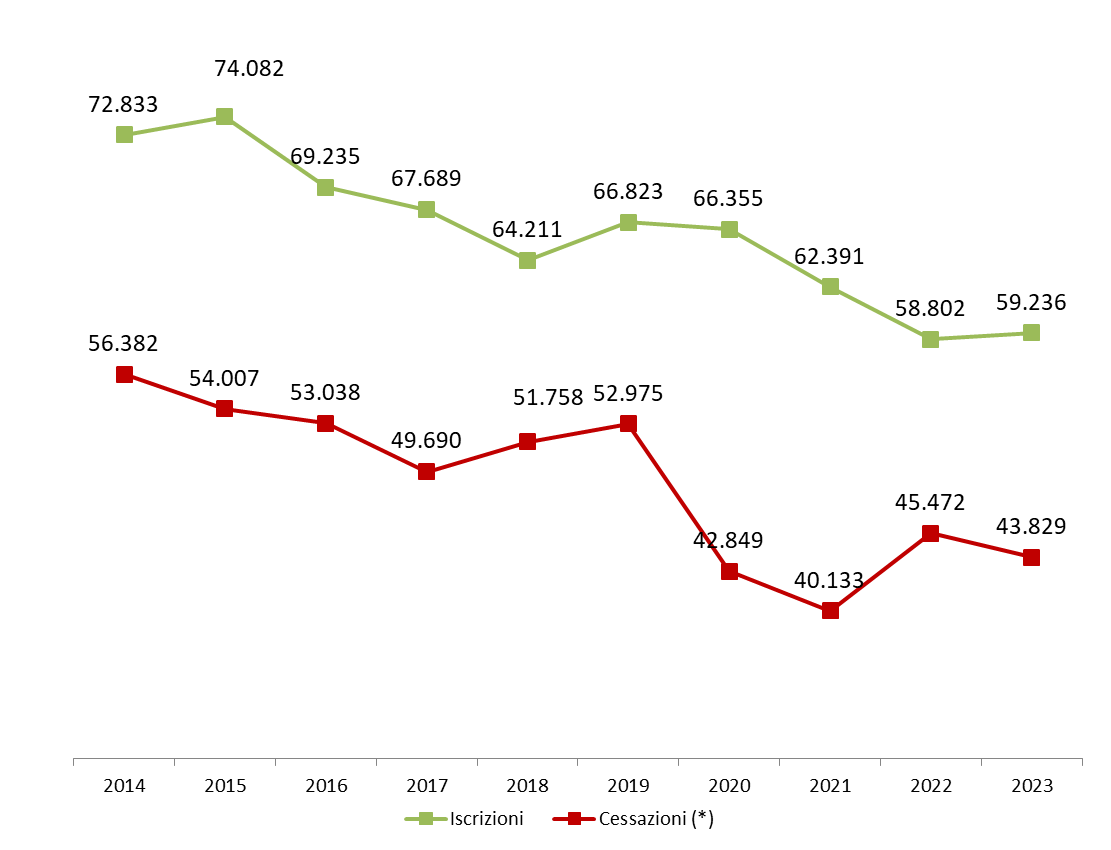 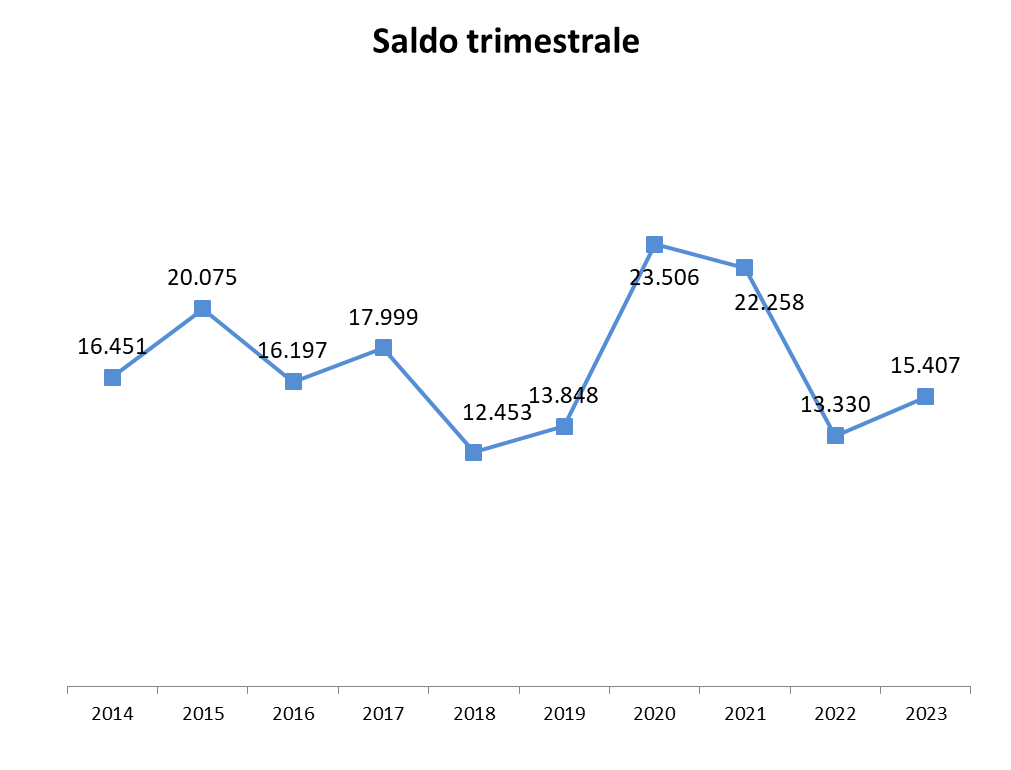 Fonte: Unioncamere-InfoCamere, Movimprese * Tutti i dati sulle cancellazioni nel presente comunicato sono calcolati al netto delle cancellazioni d’ufficio.MOVIMPRESE III TRIMESTRE 2023 – RIEPILOGHITab. 1 – Nati-mortalità per regioni e aree geografiche Valori assoluti e tassi di crescita % rispetto al 30 giugno 2023Fonte: Unioncamere-InfoCamere, MovimpreseTab. 2 – Nati-mortalità delle imprese per classi di natura giuridicaValori assoluti e tassi di crescita % rispetto al 30 giugno 2023Fonte: Unioncamere-InfoCamere, MovimpreseTab. 3 – Nati-mortalità delle imprese per i principali settori di attività Valori assoluti al 30.09.2023 e variazioni % dello stock di imprese rispetto al 30.06.2023 (per entità della var. % nel periodo)TOTALE IMPRESE Fonte: Unioncamere-InfoCamere, MovimpreseTOTALE IMPRESE – III trimestre 2023Iscrizioni, cessazioni, saldi e tassi di crescita trimestrali per provinceGraduatoria per entità del tasso di crescita trimestrale dello stock rispetto al 30 giugno 2023Fonte: Unioncamere-InfoCamere, MovimpreseREGIONI E AREE GEOGRAFICHEIscrizioniCessazioniSaldo trimestraleImprese registrate al 30.09.2023Tasso di crescita III trim 2023Tasso di crescita III trim 2022PIEMONTE4.2173.751466424.2360,110,15VALLE D'AOSTA110773312.4190,270,46LOMBARDIA10.7007.3663.334949.6790,350,32TRENTINO - A. A.1.166708458112.8970,410,34VENETO4.6933.4631.230469.4100,260,19FRIULI - V. G.99179120098.2460,200,18LIGURIA1.5521.286266159.0780,170,11EMILIA ROMAGNA4.6423.5771.065442.3290,240,21TOSCANA3.9163.031885399.4230,220,14UMBRIA7967771993.0320,020,16MARCHE1.4131.118295154.7920,190,07LAZIO6.7454.0722.673603.4820,440,33ABRUZZO1.3401.025315148.2320,210,22MOLISE2622313133.7840,09-0,03CAMPANIA5.9564.1201.836607.0720,300,26PUGLIA3.4112.637774383.1220,200,35BASILICATA4463509659.4250,160,20CALABRIA1.5711.148423187.7280,220,18SICILIA3.9443.217727476.7930,15-0,02SARDEGNA1.3651.084281171.0680,160,29NORD-OVEST      16.579      12.4804.099     1.545.412 0,270,25NORD-EST      11.492        8.5392.953     1.122.882 0,260,21CENTRO      12.870        8.9983.872     1.250.729 0,310,22SUD E ISOLE      18.295      13.8124.483     2.067.224 0,220,20ITALIA      59.236      43.82915.407     5.986.247 0,260,22FORME GIURIDICHEIscrizioniCessazioniSaldo trimestrale Imprese registrate al 30.09.2023Tasso di crescita III trim 2023Tasso di crescita III trim 2022Società di capitali19.9297.27112.6581.873.7110,680,67Società di persone2.8154.179-1.364875.476-0,15-0,12Ditte individuali35.53131.5963.9353.031.1460,130,06Altre forme961783178205.9140,090,09TOTALE 59.23643.82915.4075.986.2470,260,22SETTORI DI ATTIVITA'Imprese registrate al 30.09.2023Saldo trimestrale Variazione % III trim 2023Variazione%III trim 2022Attività professionali, scientifiche e tecniche 246.0272.5971,061,14Istruzione34.8143120,900,93Attività finanziarie e assicurative 136.7341.0600,780,59Attività artistiche, sportive, di intrattenimento e divertimento81.5196220,771,03Noleggio, agenzie di viaggio, servizi di supporto alle imprese219.3021.5200,700,55Fornitura di energia elettrica, gas, vapore e aria condizionata13.996900,650,71Sanita' e assistenza sociale47.7213030,640,67Attività dei servizi alloggio e ristorazione458.9972.8250,620,49Servizi di informazione e comunicazione 141.9167580,530,59Altre attività di servizi 251.3341.2820,510,46Costruzioni 839.0934.2130,500,46Attivita' immobiliari 304.8081.3930,460,48Trasporto e magazzinaggio 162.0416050,370,31Fornitura di acqua; reti fognarie, attività di gestione dei rifiuti11.485260,230,16Attività manifatturiere 516.6393600,070,07Commercio all'ingrosso e al dettaglio1.418.8033030,02-0,04Agricoltura, silvicoltura pesca 707.463-742-0,100,01PROVINCEIscrizioniCessazioniSaldo trimestraleTasso di crescita % trimestralePROVINCEIscrizioniCessazioniSaldo trimestraleTasso di crescita % trimestraleROMA5.2612.9892.2720,50VARESE7195721470,21TRIESTE 224146780,50FERMO 193153400,21MILANO4.7732.9111.8620,49NOVARA306246600,20BOLZANO 6663782880,47FIRENZE 9857832020,19LA SPEZIA 252161910,44FORLI' - CESENA 380304760,19CROTONE 197127700,39CATANIA 10678721950,18NAPOLI3.2662.0721.1940,38LECCE 7356031320,17ISERNIA 8652340,38ANCONA369299700,17L'AQUILA3252101150,38IMPERIA 238196420,17REGGIO EMILIA 6214231980,37LUCCA 395325700,17PRATO 4653441210,36CREMONA 281236450,16PISTOIA 3652501150,36SONDRIO 11694220,16PAVIA 5083441640,36CATANZARO 297245520,16VERONA10256893360,36TERAMO309252570,16LATINA5873842030,35CALTANISSETTA 178141370,15BOLOGNA 11188003180,34MANTOVA 363310530,14TRENTO5003301700,33VIBO VALENTIA 126106200,14RAGUSA2911651260,33CUNEO 641551900,14FROSINONE 4582951630,33GENOVA7796651140,14BRESCIA 12838933900,33LODI163142210,13GORIZIA 10675310,33TORINO231220282840,13MONZA E BRIANZA 7895632260,31CHIETI350294560,13ASCOLI PICENO 218145730,31CAGLIARI598510880,13COMO5053651400,30BENEVENTO 248204440,13GROSSETO251166850,29POTENZA 280238420,11BRINDISI3742621120,29NUORO 213179340,11VENEZIA 8196042150,28AVELLINO325279460,11CASERTA 9947192750,28VERBANIA113100130,10SASSARI 4633091540,28FOGGIA557487700,10MASSA CARRARA 211150610,27PIACENZA273247260,09MODENA7745821920,27AGRIGENTO 311275360,09VICENZA 7655512140,27PESARO E URBINO 294263310,08PADOVA9116572540,27VITERBO 316286300,08AOSTA 11077330,27SIENA 204183210,08RAVENNA 3832831000,26SAVONA283264190,07PARMA 4263131130,26FERRARA 320300200,06AREZZO354263910,26ROVIGO218203150,06PORDENONE 262197650,26ALESSANDRIA 387364230,06PISA4083011070,25RIMINI347325220,06MATERA166112540,25UDINE 399373260,05TERNI 218166520,24MESSINA 487458290,05PESCARA 356269870,24LIVORNO 278266120,04MACERATA339258810,23ORISTANO918650,03TARANTO 4623411210,23RIETI 12311850,03SIRACUSA346253930,23ASTI20319670,03COSENZA 5533911620,23TRAPANI 32632240,01BARI1.2839443390,23CAMPOBASSO176179-3-0,01TREVISO 8436441990,23VERCELLI143145-2-0,01LECCO 240184560,23BELLUNO 112115-3-0,02SALERNO 11238462770,23PERUGIA 578611-33-0,05BERGAMO 9607522080,23BIELLA112121-9-0,05PALERMO 8646382260,22ENNA7493-19-0,13REGGIO CALABRIA3982791190,22ITALIA59.23643.82915.4070,26